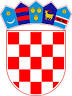          REPUBLIKA HRVATSKAOSJEČKO-BARANJSKA ŽUPANIJA                  OPĆINA ČEPIN           OPĆINSKI NAČELNIKKLASA: 404-01/23-01/1URBROJ: 2158-12-23-1Čepin, 26. siječnja 2023.Temeljem članka 28. Zakona o javnoj nabavi („Narodne novine“, broj 120/16. i 114/22.) i članka 46. Statuta Općine Čepin („Službeni glasnik Općine Čepin“, broj 1/13., 5/13.-pročišćeni tekst, 4/16., 5/16.-pročišćeni tekst, 3/18., 5/18.-pročišćeni tekst, 4/20., 5/20.-pročišćeni tekst, 5/21. i 7/21.-pročišćeni tekst), općinski načelnik Općine Čepin, donosiPlan nabave Općine Čepin za 2023. godinuI.	Donosi se Plan nabave Općine Čepin za 2023. godinu za čiju su realizaciju sredstva osigurana u Proračunu Općine Čepin za 2023. godinu.II.	Daje se tablični prikaz kako slijedi:III.Ovaj Plan nabave Općine Čepin za 2023. godinu stupa na snagu danom donošenja, a objavit će se u „Službenom glasniku Općine Čepin“ i na službenim stranicama Općine Čepin.OPĆINSKI NAČELNIK      															      Dražen TonkovacRedni brojEvidencijski broj nabavePredmet nabaveBrojčana oznaka predmeta nabave iz Jedinstvenog rječnika javne nabave (CPV)Procijenjena vrijednost(u eurima)Vrsta postupkaPosebni režim nabavePredmet podijeljen na grupeSklapa se ugovor/okvirni sporazum/narudžbenicaPlanirani početak postupkaTrajanje ugovoraNapomena1N-1/23Izrada promotivnog virtualnog videa utvrde KOLOĐVAR92100000-219.000,00Postupak jednostavne nabaveNEUGOVORSIJEČANJ1 MJESECEU PROJEKT